Publicado en Internacional el 24/01/2023 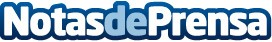 BIM se suma al Día Internacional de la Educación como aliada del progreso y la justicia socialHoy, 24 de enero, la UNESCO reivindica el desarrollo sostenible de las sociedades a través de la labor educativa, un reto que apoya la metodología de trabajo colaborativo Building Information ModelingDatos de contacto:Paula Etxeberria Cayuela649 71 88 24Nota de prensa publicada en: https://www.notasdeprensa.es/bim-se-suma-al-dia-internacional-de-la Categorias: Internacional Educación Sociedad Patrimonio Innovación Tecnológica Construcción y Materiales http://www.notasdeprensa.es